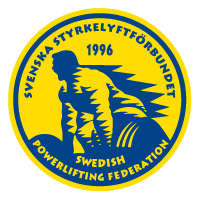 INBJUDAN!2018 års SM i Klassisk Styrkelyft och Bänkpress Under SM-veckan i Helsingborg-LandskronaArrangörSydsvenska SF och Svenska StyrkelyftsförbundetSydsvenska SF och Svenska StyrkelyftsförbundetPlatsIdrottens HusMellersta Stenbocksgatan 10, HelsingborgIdrottens HusMellersta Stenbocksgatan 10, HelsingborgDatumPreliminärt 5-8 juli (beroende på antalet anmälningar)Preliminärt 5-8 juli (beroende på antalet anmälningar)AnmälanVia registrering i databasen samt via e-post till:lisa.jansson@styrkelyft.seSista anmälningsdag: fredag 25 maj kl 23:59!!INGA EFTERANMÄLNINGAR och ingen återbetalning av startavgift efter sista anmälningsdag.NB: Inbjudan till Riksmästerskap i Parabänk ligger ute som eget dokument.Via registrering i databasen samt via e-post till:lisa.jansson@styrkelyft.seSista anmälningsdag: fredag 25 maj kl 23:59!!INGA EFTERANMÄLNINGAR och ingen återbetalning av startavgift efter sista anmälningsdag.NB: Inbjudan till Riksmästerskap i Parabänk ligger ute som eget dokument.Anmälnings-avgift600 kr per deltagare. Betalas i samband med anmälan till Sydsvenska Styrkelyftförbundet postgiro 1005588-7. Märk inbetalningen med klubbens och lyftarnas namn.Anmälningsavgiften SKA betalas senast sista anmälningsdag.600 kr per deltagare. Betalas i samband med anmälan till Sydsvenska Styrkelyftförbundet postgiro 1005588-7. Märk inbetalningen med klubbens och lyftarnas namn.Anmälningsavgiften SKA betalas senast sista anmälningsdag.PreliminäratiderOBSERVERA!!!I och med samarbetet Svenska Styrkelyftförbundet och Sveriges Television kommer med stor sannolikhet lyftordningen att kastas om jämfört med hur det brukar se ut. Exempelvis kan damernas klass -52 varvas med herrarnas klass +120. Var medvetna om detta!Preliminära tider: Torsdag 5/7 Styrkelyft-senior Invägning 06.00 Tävling 08.00–22.00Fredag 6/7 Styrkelyft-senior Invägning 06.00 Tävling 08.00–22.00Lördag 7/7 Styrkelyft-senior Invägning 06.00 Tävling 08.00–22.00Söndag 8/7 Bänkpress-senior Invägning 06.00 Tävling 08.00–22.00EXAKTA STARTTIDER MEDDELAS UT EFTER SISTA ANMÄLNINGSDAGOBSERVERA!!!I och med samarbetet Svenska Styrkelyftförbundet och Sveriges Television kommer med stor sannolikhet lyftordningen att kastas om jämfört med hur det brukar se ut. Exempelvis kan damernas klass -52 varvas med herrarnas klass +120. Var medvetna om detta!Preliminära tider: Torsdag 5/7 Styrkelyft-senior Invägning 06.00 Tävling 08.00–22.00Fredag 6/7 Styrkelyft-senior Invägning 06.00 Tävling 08.00–22.00Lördag 7/7 Styrkelyft-senior Invägning 06.00 Tävling 08.00–22.00Söndag 8/7 Bänkpress-senior Invägning 06.00 Tävling 08.00–22.00EXAKTA STARTTIDER MEDDELAS UT EFTER SISTA ANMÄLNINGSDAGBoendeRiksidrottsförbundet har tillsammans med resebyrån Grand Travel tagit fram en gemensam lösning för att göra det lättare för deltagare/ledare/funktionärer att boka boende under SM-veckan. Mer information finns här.Riksidrottsförbundet har tillsammans med resebyrån Grand Travel tagit fram en gemensam lösning för att göra det lättare för deltagare/ledare/funktionärer att boka boende under SM-veckan. Mer information finns här.DomareDomare som kan tjänstegöra anmäler sig till Patrik Björk: patrikbjork@hotmail.comDomare som kan tjänstegöra anmäler sig till Patrik Björk: patrikbjork@hotmail.comÖvriga upplysningarFrågor till:Robert Ericsson, sportchef: robert.ericsson@styrkelyft.se , 010-450 71 71Malin Dalshoff, ledamot SSF: dalshoff@live.se Patrik Björk, tävlingsledare: patrikbjork@hotmail.comKenneth Amédro, Sydsvenska DF: kenneth.amedro@gmail.com Frågor till:Robert Ericsson, sportchef: robert.ericsson@styrkelyft.se , 010-450 71 71Malin Dalshoff, ledamot SSF: dalshoff@live.se Patrik Björk, tävlingsledare: patrikbjork@hotmail.comKenneth Amédro, Sydsvenska DF: kenneth.amedro@gmail.com 